Sophomore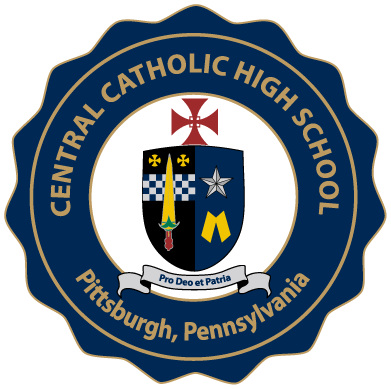 SummerReading2020All McDowell Sophomores must read the following:Lord of the Flies – William GoldingThe Chocolate War – Robert CormierAfter reading, all sophomores must write an essay that answers the following prompt:The British historian John Dahlberg-Acton famously said, “Power tends to corrupt, and absolute power corrupts absolutely.” In three well-developed paragraphs, explain what you think this statement means and how the novels, Lord of the Flies and The Chocolate War, support this claim. Be sure to describe in your essay specific, relevant scenes from the novels.The requirements for the essay are as follows:Three typed, cohesive paragraphs (introduction with a GTAP sentence and two body paragraphs)MLA formattingHeading (your name, your teacher’s name, the class name, the date)Title A readable 12-point font (Times New Roman or Calibri)1-inch marginsEssays will be submitted to your individual teacher at the beginning of the school year. Your teacher will instruct you on submitting the essay the first day of class.